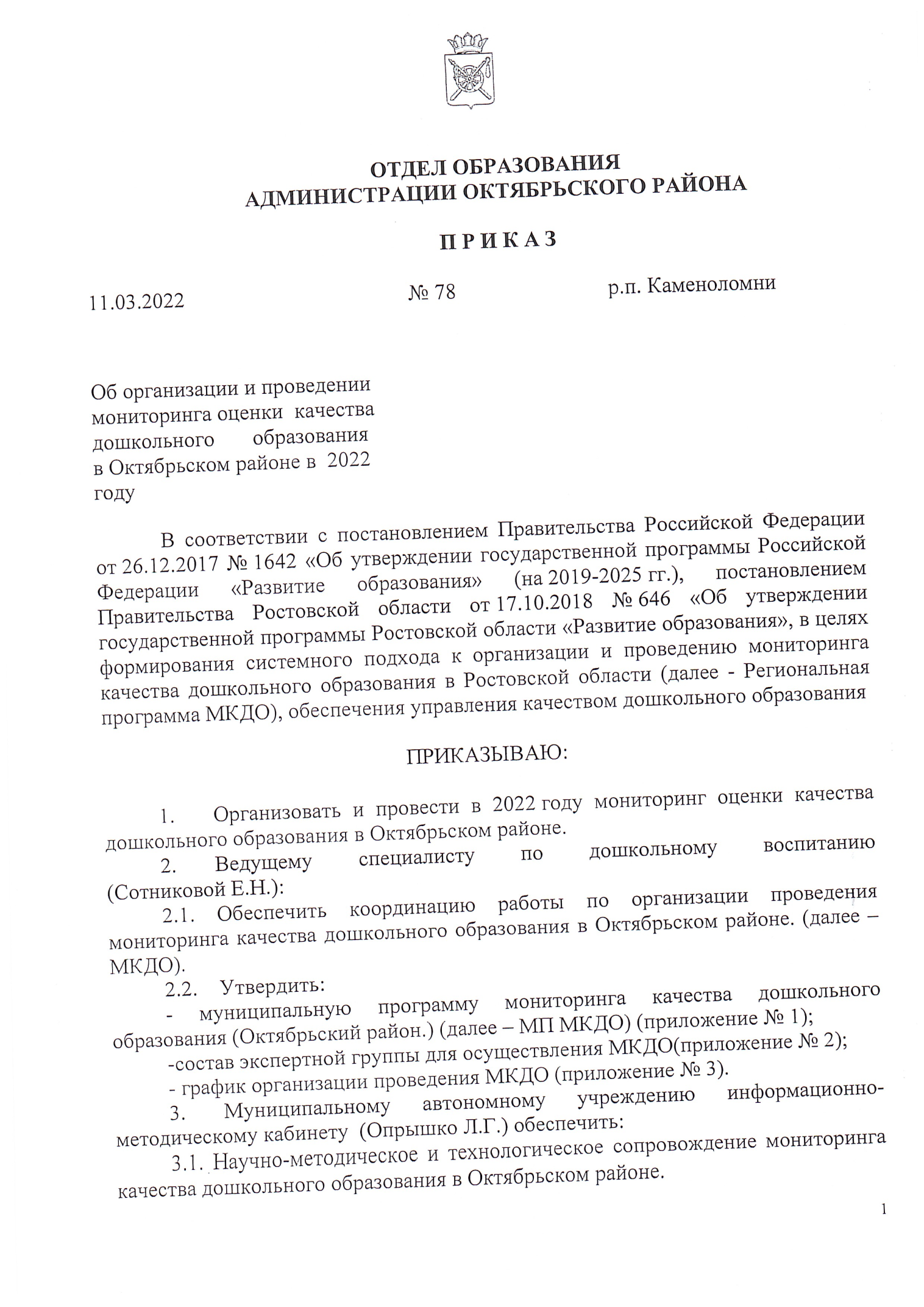 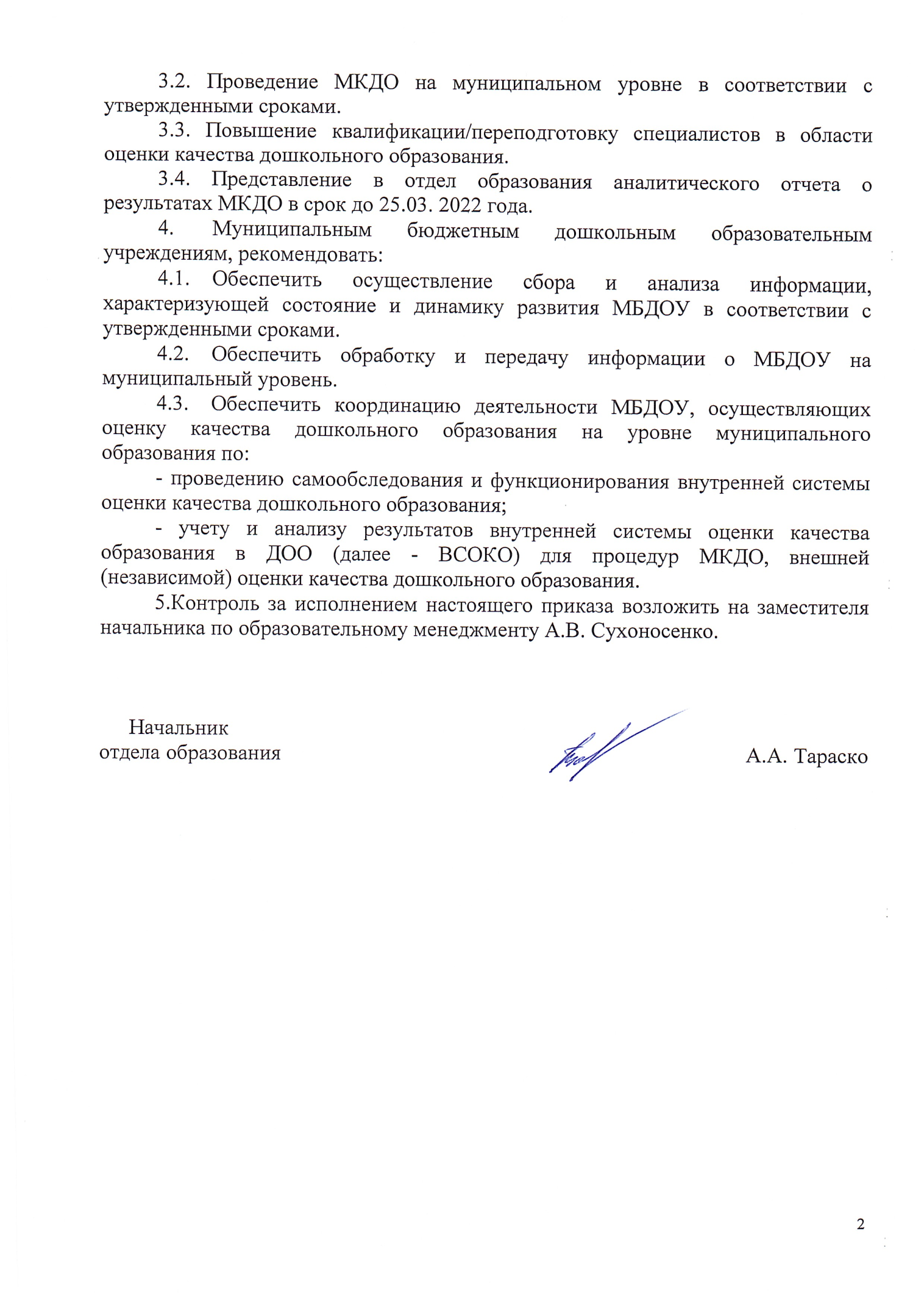 Приложение № 1к приказу отдела образования от 11.03.2022  № 78 Муниципальная программа мониторингакачества дошкольного образования(Октябрьский район)Каменоломни2022Обозначения и сокращенияВведениеАктуальность разработки муниципальной программы мониторинга оценки качества дошкольного образования Октябрьского района  обусловлена одной из приоритетных задач государственной политики в области образования – повышение управляемости качеством дошкольного образования.В настоящее время перед образовательной системой Октябрьского района, стоит задача включения в РСОКО сферы дошкольного образования, что в значительной степени будет способствовать повышению качества муниципального дошкольного образования и интеграции дошкольного образования в единую региональную образовательную систему.МПМКДО разработана на основе:Федеральный закон от 29.12.2012 № 273-ФЗ «Об образовании в Российской Федерации» (статья 97);постановление Правительства Российской Федерации от 05.08.2013 № 662 «Об осуществлении мониторинга системы образования»;приказ Минобрнауки России от 17.10.2013 № 1 155 «Об утверждении Федерального государственного образовательного стандарта дошкольного образования»;постановление Правительства Российской Федерации от 26.12.2017 № 1 642 «Об утверждении государственной программы Российской Федерации «Развитие образования» (2019-2025 гг.);постановление Правительства Ростовской области от 17.10.2018 № 646 ««Об утверждении государственной программы Ростовской области «Развитие образования»;приказа Министерства общего и профессионального образования Ростовской области от 16.12.2019 № 956 «Об утверждении Положения о муниципальной системе оценки качества образования Ростовской области»;методические рекомендации по организации и проведению оценки механизмов управления качеством образования органов местного самоуправления муниципальных районов, городских и муниципальных округов и иных органов, реализующих данные полномочия https://fioco.ru/Media/Default/Методики/Методические%20рекомендации%20по%20организации%20и%20проведению%20МУМ-2021-1.pdf дата доступа 26.04.2021.МПМКДО – это информационно-аналитическая основа управления качеством образования на всех уровнях: региональном, муниципальном, на уровне дошкольной образовательной организации.Реализация МПМКДО формирует единый общий подход к пониманию качества дошкольного образования для обеспечения согласованности деятельности всех элементов системы образования (образовательных организаций, органов управления образованием, организаций, осуществляющих научно-методическое, методическое, ресурсное и информационно-технологическое обеспечение образовательной деятельности и управления системой образования, оценку качества образования).Ожидаемые результаты.Применение МПМКДО позволит достичь:согласования региональных и муниципальных задач в сфере управления качеством дошкольного образования;объединения деятельности региональных и муниципальных органов управления образованием по повышению уровня профессиональных компетенций работников дошкольного образования;осуществления подготовки экспертов по проведению процедуры оценки;обеспечения разработка адресных программ дополнительного профессионального образования для повышения квалификации руководителей и педагогов дошкольного образования.Цели мониторинга качества дошкольного образованияв Октябрьском районе.Мониторинг качества дошкольного образования (далее - мониторинг) реализуется в соответствии с Положением орегиональной системе оценки качества образования Ростовской области (приказ Министерства общего и профессионального образования Ростовской области от 16.12.2019№ 956) и направлен на совершенствование управления качеством дошкольного образования на основе его достоверной и объективной оценки, представлен в виде комплекса разноуровневой деятельности по нескольким направлениям.Цель мониторинга – сбор и анализ информации о состоянии дошкольного образования с последующим обоснованием рекомендаций для принятия управленческих решений по совершенствованию качества дошкольного образования.Для принятия эффективных управленческих решений по совершенствованию качества дошкольного образования в МП МКДО  выделены цели по следующим направлениям:совершенствование качества образовательных программ дошкольного образования;повышение качества содержания образовательной деятельности в ДОО (социально-коммуникативное развитие, познавательное развитие, речевое развитие, художественно-эстетическое развитие, физическое развитие);повышение качества образовательных условий в ДОО (кадровые условия, развивающая предметно-пространственная среда, психолого-педагогические условия);повышение качества реализации адаптированных основных образовательных программ в ДОО;совершенствование качества взаимодействия с семьей (участие семьи в образовательной деятельности, удовлетворённость семьи образовательными услугами, индивидуальная поддержка развития детей в семье);обеспечение здоровья, безопасности и качества услуг по присмотру и уходу;повышение качества управления в ДОО.Обоснование выделения целей по направлениямНеобходимость выделения цели по направлению «Совершенствование качества образовательных программ дошкольного образования» обусловлена тем, что пункт 1.7. раздела I ФГОС ДО является основой для разработки образовательной программы дошкольного образования (далее - Программа). В разделе II ФГОС ДО определены требования к структуре Программы и ее объему. Определение соответствия Программы требованиям ФГОС ДО позволяет оценить полноту и системность организации образовательного процесса в ДОО.Необходимость выделения цели по направлению «Повышение качества содержания образовательной деятельности в дошкольных образовательных организациях (социально-коммуникативное развитие, познавательное развитие, речевое развитие, художественно-эстетическое развитие, физическое развитие)» обусловлено требованиями пункта 2.6. раздела II ФГОС ДО. Оценка данного направления позволит судить о содержании образования детей по пяти образовательным областям (социально-коммуникативное развитие, познавательное развитие, речевое развитие, художественно-эстетическое развитие, физическое развитие), прогнозировать развитие муниципальной системы дошкольного образования и принимать управленческие решения по обеспечению полноценного развития личности детей.Необходимость выделения цели по направлению «Повышение качества образовательных условий в ДОО (кадровые условия, развивающая предметно-пространственная среда, психолого-педагогические условия)» обусловлена включением их (условий) во ФГОС ДО. Оценка данных направления позволит судить о реализации раздела III ФГОС ДО «Требования к условиям реализации основной образовательной программы дошкольного образования» и конкретизировать содержание управленческих решений по кадровой политике, по развитию методической службы, обеспечивающей совершенствование психолого-педагогических условий в ДОО, по оснащению образовательных организаций, реализующих программы дошкольного образования.Необходимость выделения цели по направлению «Повышение качества реализации адаптированных основных образовательных программ в ДОО» обусловлена статьей 5 Закона об образовании и пунктом 1.3. раздела I требований ФГОС ДО. Оценка качества реализации адаптированных образовательных программ в ДОО позволит прогнозировать развитие муниципальной системы дошкольного образования и принимать управленческие решения по обеспечению качественного дошкольного образования для детей с ОВЗ и детей -инвалидов.Выделение цели по направлению «Совершенствование качества по взаимодействию с семьей (участие семьи в образовательной деятельности, удовлетворённость семьи образовательными услугами, индивидуальная поддержка развития детей в семье)» обусловлена необходимостью выполнения статьи 44 Закона об образовании (в ред. от 24.03.2021) http://www.consultant.ru/document/cons_doc_LAW_140174/,пунктом 1.4. раздела I, пунктом 3.1. раздела III требований ФГОС ДО. Оценка данного направления позволит определить выполнение требований нормативных документов и разработать эффективные управленческие решения по созданию условий для совершенствования взаимодействия ДОО с семьей.Необходимость выделения цели по направлению «Обеспечение здоровья, безопасности и качества услуг по присмотру и уходу» обусловлена статьей 41 Закона об образовании (в ред. от 24.03.2021) http://www.consultant.ru/document/cons_doc_LAW_140174/, требованиями ФГОС ДО. Оценка условий по данному направлению позволит судить о выполнении требований нормативных документов и разрабатывать управленческие решения по обеспечению здоровья, безопасности и качеству услуг по присмотру и уходу в ДОО.Необходимость выделения цели по направлению «Повышение качества управления в ДОО» обусловлена статьями 28, 30, 86, 90, 95, 97 Закона об образовании (в ред. от 24.03.2021) http://www.consultant.ru/document/cons_doc_LAW_140174/, требованиями ФГОС ДО. Оценка данного направления позволит судить о выполнении требований нормативных документов и разрабатывать управленческие решения по повышению качества управления в ДОО.2. Муниципальные показатели качества дошкольного образования.Качество образовательных программ дошкольного образования.Качество образовательных программ дошкольного образования определяется по соответствию программ, разработанных в ДОО, требованиям и рекомендациям раздела II ФГОС ДО.Оценка программ, разработанных в ДОО, позволит определять векторы развития муниципальных систем и прогнозировать развитие муниципальной системы дошкольного образования, принимать управленческие решения в области концептуальной политики развития муниципальной системы дошкольного образования.Региональными показателями, характеризующими качество образовательных программ дошкольного образования, являются:Наличие основной образовательной программы дошкольного образования, разработанной и утвержденной в ДОО (далее – ООП ДО ДОО).Соответствие ООП ДО ДОО, требованиям ФГОС ДО к структуре и содержанию образовательных программ дошкольного образования.Полностью подтвержденным считается показатель «Наличие ООП ДО ДОО, разработанной и утвержденной в ДОО» (1.1) при размещении ООП ДО ДОО на официальном сайте ДОО. В сводной таблице на муниципальном и региональном уровнях указывается количество и доля ДОО, в которых реализуется разработанная и утвержденная в соответствии с нормативом ООП ДО ДОО.Полностью подтвержденным считается показатель «Соответствие ООП ДО ДОО, требованиям ФГОС ДО к структуре и содержанию образовательных программ дошкольного образования»(1.2.*), если:в Программу включены целевой, содержательный, организационный разделы, в которых отражены две взаимосвязанных и взаимодополняющих части: обязательная часть и части, формируемая участниками образовательных отношений;целевой раздел включает в себя пояснительную записку и планируемые результаты освоения программы;пояснительная записка раскрывает цели и задачи, принципы и подходы, значимые для разработки и реализации Программы характеристики, в том числе характеристики особенностей развития детей раннего и дошкольного возраста;планируемые результаты освоения Программы конкретизируют требования ФГОС ДО к целевым ориентирам с учетом возрастных возможностей детей;содержание образовательной Программы обеспечивает развитие личности в соответствии с возрастными и индивидуальными особенностями детей по направлениям: социально-коммуникативное развитие; познавательное развитие; речевое развитие; художественно-эстетическое развитие; физическое развитие;в Программу включено содержание коррекционной работы и/или инклюзивного образования, описаны условия для обучающихся с ОВЗ (при их наличии);в Программу включен организационный раздел: описание материально-технического обеспечения ООП ДО ДООПри анализе необходимо учитывать требования ФГОС ДО к оформлению ООП ДО ДОО: «В случае если обязательная часть Программы соответствует примерной программе, она оформляется в виде ссылки на соответствующую примерную программу. Обязательная часть должна быть представлена развернуто в соответствии с пунктом 2.11 ФГОС ДО, в случае если она не соответствует одной из примерных программ. Часть Программы, формируемая участниками образовательных отношений, может быть представлена в виде ссылок на соответствующую методическую литературу, позволяющую ознакомиться с содержанием выбранных участниками образовательных отношений парциальных программ, методик, форм организации образовательной работы» пункта 2.12.раздела II ФГОС ДО.Оценка и отслеживание данных о программах, разработанных в ДОО, позволит определять векторы развития муниципальных систем и прогнозировать развитие муниципальной системы дошкольного образования, принимать управленческие решения в области концептуальной политики развития муниципальной системы дошкольного образования.Качество содержания образовательной деятельности в ДОО (социально-коммуникативное развитие, познавательное развитие, речевое развитие, художественно-эстетическое развитие, физическое развитие.Качество содержания образовательной деятельности в ДООопределяется по двум показателям:Наличие рабочих программ в ДОО.Наличие в рабочих программах ДОО содержания по образовательным областям:социально-коммуникативное развитие, познавательное развитие, речевое развитие, художественно-эстетическое развитие, физическое развитие.Показатель «Наличие рабочих программ в ДОО» (2.1.*) признается полностью подтвержденным, если имеются рабочие программы, обеспечивающие образовательную деятельность в каждой возрастной группе.Показатель «Наличие в рабочих программах ДОО содержания по образовательным областям: социально-коммуникативное развитие, познавательное развитие, речевое развитие, художественно-эстетическое развитие, физическое развитие» (2.2.*) подтверждается полностью выполненным при условии, если в каждой рабочей программе конкретизировано содержание образовательной деятельности по пяти образовательным областям с учетом возрастных особенностей детей.Качество образовательных условий в ДОО (кадровые условия, развивающая предметно-пространственная среда, психолого-педагогические условия).Качество образовательных условий дошкольного образования определяется по трём составляющим: кадровые условия, развивающая предметно-пространственная среда и психолого-педагогические условия. Оценка и отслеживание данных составляющих образовательных условий позволяют прогнозировать развитие муниципальной системы дошкольного образования и принимать управленческие решения в области кадровой политики, развития методической службы и оснащенности образовательных организаций.Кадровые условия.В качестве муниципальных показателей, характеризующих кадровые условия дошкольного образования, оцениваются:обеспеченность ДОО педагогическими кадрами и учебно-вспомогательным персоналом;наличие у педагогических работников высшего образования (по профилю деятельности);уровень квалификации педагогов по результатам аттестации;своевременность получения дополнительного профессионального образования (повышения квалификации) педагогическими работниками и руководителем ДОО;нагрузка на педагогов.Оценка и отслеживание динамики обеспеченности ДОО педагогическими кадрами (3.1.*) позволяет прогнозировать качество дошкольного образования, т.к. именно педагоги являются его ключевым ресурсом. Приближение доли работающих в ДОО педагогов к 100 % относительно количества педагогов, предусмотренных штатными расписаниям ДОО, позволяет прогнозировать возможность повышения качества дошкольного образования и сохранять кадровую политику в регионе, признавая её эффективной. Сохранение (в случае значения 80 % и меньше) или уменьшение значения данного показателя требуют анализа причин, обуславливающих эти тенденции, и внесение изменений в региональную кадровую политику, предусматривающие повышение привлекательности педагогической деятельности в ДОО.Качество дошкольного образования во многом зависит и от обеспеченности ДОО учебно-вспомогательным персоналом (3.2.*), т.к. реализация программы дошкольного образования предполагает включенность в этот процесс младших воспитателей и помощников воспитателей, которые относятся к учебно-вспомогательному персоналу, кроме того, если эти должности остаются вакантными, то их обязанности делегируются педагогом, что снижает качество дошкольного образования. Приближение доли работающих в ДОО младших воспитателей и помощников воспитателей к 100 % относительно количества персонала, предусмотренного штатными расписаниям ДОО, позволяет прогнозировать возможность повышения качества дошкольного образования и сохранять кадровую политику в регионе, признавая её эффективной. Сохранение (в случае значения 80 % и меньше) или уменьшение значения данного показателя требуют анализа причин, обуславливающих эти тенденции, и внесение изменений в региональную кадровую политику, предусматривающие повышение привлекательности деятельности учебно-вспомогательного персонала в ДОО.Существенное влияние на качество дошкольного образования оказывает наличие у педагогов высшего образования (3.3.*) (по профилю деятельности) и своевременность получения дополнительного профессионального образования (повышения квалификации) педагогическими работниками и руководителями ДОО (3.4.*). Оценка и отслеживание динамики этих показателей позволяет прогнозировать изменение качества дошкольного образования в зависимости от направления тенденции: увеличение доли педагогов, имеющих высшее профильное образование, увеличение доли педагогов и руководителей ДОО, своевременно получающих дополнительное профессиональное образование (повышение квалификации), будет способствовать повышению, а сохранение или уменьшение – снижению качества дошкольного образования. Выявленная тенденция становится основой для принятия управленческих решений по сохранению или изменению деятельности, направленной на мотивирование педагогов ДОО получать высшее (профильное) образование, созданию организационных условий для своевременного получения дополнительного профессионального образования (повышения квалификации), определению необходимости увеличения количества бюджетных мест в вузах, реализующих программы высшего (профильного) образования.Аттестация педагогических работников является одним из механизмов, стимулирующих качество образовательной деятельности. Присвоение первой (3.5.*) или высшей квалификационной категории (3.6.*) педагогам выступает одним из индикаторов качества образования. Оценка и отслеживание динамики доли педагогов, аттестованных на первую и высшую квалификационную категорию, позволяет делать выводы об изменениях качества дошкольного образования в зависимости от направления тенденции: увеличение доли педагогов, имеющих первую и высшую квалификационную категорию, является одним из признаков его повышения, а уменьшение – снижения качества дошкольного образования.Важным условием обеспечения качества дошкольного образования является нагрузка на педагогов (3.7.*), которая понимается как соотношение между количеством воспитанников и количеством педагогов в ДОО. В настоящее время нагрузка для педагогов регламентируется только количеством рабочих часов в неделю (36), при этом не регламентируется, с каким количеством воспитанников должна осуществляться педагогическая деятельность. Не вызывает сомнения, что увеличение количества воспитанников на одного педагога, приводит к снижению качества дошкольного образования. Этот показатель также можно рассматривать в виде индикатора, отслеживание которого позволяет определять направленность динамики и делать вывод о повышении или снижении качества дошкольного образования.Развивающая предметно-пространственная среда.В качестве региональных показателей, характеризующих развивающую предметно-пространственную среду (далее – РППС) в ДОО, оцениваются ее соответствие пунктом 3.3.4. требований ФГОС ДО. В ФГОС ДО выдвигаются следующие требования:содержательная насыщенность среды;трансформируемость пространства;полифункциональность материалов;вариативность среды;доступность среды;безопасность предметно-пространственной среды.Полностью подтвержденным показатель «Содержательная насыщенность среды» (3.8.*) оценивается при условии, если образовательное пространство ДОО и разнообразие материалов, оборудования и инвентаря (в здании и на участке) обеспечивают (в соответствии со спецификой программы):игровую, познавательную, исследовательскую и творческую активность всех воспитанников, экспериментирование с доступными детям материалами (в том числе с песком и водой);двигательную активность, в том числе развитие крупной и мелкой моторики, участие в подвижных играх и соревнованиях;эмоциональное благополучие детей во взаимодействии с предметно-пространственным окружением;возможность самовыражения детей.Полностью подтвержденным показатель «Трансформируемость пространства» (3.9.*) оценивается при условии, если существует возможность изменений РППС в зависимости от образовательной ситуации, в том числе от меняющихся интересов и возможностей детей.Полностью подтвержденным показатель «Полифункциональность материалов» (3.10.*) оценивается при условии, если:существует возможность разнообразного использования различных составляющих предметной среды, например, детской мебели, матов, мягких модулей, ширм и т.д.;в помещениях возрастных групп и на участке ДОО имеются полифункциональные (не обладающих жестко закрепленным способом употребления) предметы, в том числе природные материалы, пригодные для использования в разных видах детской активности (в том числе в качестве предметов-заместителей в детской игре).Полностью подтвержденным показатель «Вариативность среды» (3.11.*) оценивается при условии, если:в помещениях и на участке ДОО имеются различные пространства (для игры, конструирования, уединения и пр.), а также разнообразные материалы, игры, игрушки и оборудование, обеспечивающее свободный выбор детей;обеспечивается периодическая сменяемость игрового материала, появление новых предметов, стимулирующих игровую, двигательную, познавательную и исследовательскую активность детей.Полностью подтвержденным показатель «Доступность среды» (3.12.*) оценивается при условии, еслиобеспечивается доступность для воспитанников, в том числе детей с ОВЗ и детей-инвалидов (при их наличии в ДОО), всех помещений, где осуществляется образовательная деятельность;имеется свободный доступ детей, в том числе детей с ОВЗ и детей-инвалидов (при их наличии в ДОО), к играм, игрушкам, материалам, пособиям, обеспечивающим все основные виды детской активности;обеспечивается исправность и сохранность материалов и оборудования.Полностью подтвержденным показатель «Безопасность предметно-пространственной среды» (3.13.*) оценивается при условии, если все элементы РППС обеспечивают надежность и безопасность (физическую и психологическую) их использования.При оценке РППС важно руководствоваться положением пункта 3.3.5 ФГОС ДО о том, что ДОО самостоятельно определяет средства обучения, в том числе технические, соответствующие материалы (в том числе расходные), игровое, спортивное, оздоровительное оборудование, инвентарь, необходимые для реализации образовательной программы.При неполном соответствии РППС требованиям ФГОС ДО в экспертном заключении отмечают, какие именно необходимо внести изменения в оснащении РППС или развитии профессиональных компетентностей педагогов, обеспечивающих использование возможностей РППС в образовательной деятельности.Психолого-педагогические условия.В качестве региональных показателей, характеризующих психолого-педагогические условия в ДОО, оценивается их соответствие пункту 3.2. требований ФГОС ДО. В ФГОС ДО выдвигаются следующие требования к психолого-педагогическим условиям:уважение взрослых к человеческому достоинству детей, формирование и поддержка их положительной самооценки;поддержка взрослыми доброжелательного отношения детей друг к другу и взаимодействия детей друг с другом в разных видах деятельности;поддержка инициативы и самостоятельности детей в специфических для них видах деятельности;защита детей от всех форм физического и психического насилия.Полностью подтвержденным показатель «Уважение взрослых к человеческому достоинству детей, формирование и поддержка их положительной самооценки» (3.14.*) оценивается, если педагоги при обращении к детям используют имена, проявляют внимание к настроению, желаниям и мнениям детей, отмечают их достижения, пользуются чаще поощрением, оценки относятся к действиям (а не к личности).Полностью подтвержденным показатель «Поддержка взрослыми доброжелательного отношения детей друг к другу и взаимодействия детей друг с другом в разных видах деятельности» (3.15.*) оценивается при условии, если педагоги проявляют уважение ко всем детям, обращают внимание детей на эмоциональное состояние друг друга, обучают способам взаимодействия, в том числе способам решения конфликтов.Полностью подтвержденным показатель «Поддержка инициативы и самостоятельности детей в специфических для них видах деятельности» (3.16.*) оценивается при условии, если педагоги оказывают недирективную помощь детям, предоставляют возможность для свободного выбора детьми деятельности, участников совместной деятельности, принятия детьми решений, выражения своих чувств и мыслей.Полностью подтвержденным показатель «Защита детей от всех форм физического и психического насилия» (3.17.*) оценивается при условии, если дети находятся в поле зрения педагогов, педагоги не ограничивают естественный шум в группе, не используют методы, которые могут испугать, унизить или обидеть ребенка, адекватно реагируют на жалобы детей, в ДОО осуществляется профилактика профессионального выгорания у педагогов.При неполном соответствии психолого-педагогических условий требованиям ФГОС ДО в экспертном заключении отмечают, какие именно необходимо внести изменения в деятельность ДОО, а также какие меры и мероприятия могут улучшить качество психолого-педагогических условий, например: создание условий для развития необходимых профессиональных компетентностей педагогов с помощью совершенствования методической работы в ДОО, муниципалитете или направление педагогов на обучения по программам дополнительного профессионального образования, разработки и реализации программы по профилактике профессионального выгорания педагогов и т.п.Качество реализации адаптированных основных образовательных программ в ДОО.Качество реализации адаптированных основных образовательных программ дошкольного образования (далее – АООП ДО) в ДОО оцениваются по следующим показателям:наличие ДОО, реализующих АООП ДО;соответствие АООП ДО требованиям ФГОС ДО.Показатель «Наличие ДОО, реализующих АООП ДО» (4.1.*) определяется количеством ДОО, на официальных сайтах которых размещены АООП.Показатель «Соответствие АООП ДО требованиям ФГОС ДО»(4.2.*) подтверждается полностью, если:структура АООП ДО соответствует пункту 2.11. требований ФГОС ДО к структуре и содержанию образовательных программ дошкольного образования, включая три основных раздела: целевой, содержательный и организационный, в каждом из которых отражаются обязательная часть и часть, формируемая участниками образовательных отношений;наличие в целевом разделе АООП ДО описания инструментария для проведения педагогической диагностики (система мониторинга динамики развития детей, динамики их образовательных достижений, основанная на методе наблюдения). (ПООП ДО (одобрена решением федерального учебно-методического объединения по общему образованию (протокол от 20.05.2015 № 2/15 пункт 1.3.), (пункт 3.2.3, пункты 4.1-4.6 ФГОС ДО);наличие в ДОО документов, фиксирующих достижения ребенка в ходе образовательной деятельности (детские портфолио, карты развития ребенка; различные шкалы индивидуального развития и др.). (ПООП ДО /одобрена решением федерального учебно-методического объединения по общему образованию (протокол от 20.05.2015 № 2/15 пункт 1.3.).Мониторинг качества реализации АООП ДО позволит прогнозировать векторы развития муниципальных образовательных систем и принимать управленческие решения в развитии муниципальной системы дошкольного образования.Качество взаимодействия с семьей (участие семьи в образовательной деятельности, удовлетворенность семьи образовательными услугами, индивидуальная поддержка развития детей в семье).Качество взаимодействия ДОО с семьей определяется по трем составляющим:участие семьи в образовательной деятельности;удовлетворённость семьи образовательными услугами;индивидуальная поддержка развития детей в семье.«Участие семьи в образовательной деятельности» оценивается по следующим показателям:Показатель «Наличие нормативно-правовых документов, регламентирующих взаимодействие ДОО с семьей» (5.1.*) (Устав ДОО, Положение о Совете родителей, Порядок приема на обучение по образовательным программам дошкольного образования, Порядок оформления возникновения, приостановления и прекращения отношений между ДОО и родителями (законными представителями) воспитанников; рабочие программы педагогов ДОО (раздел «Взаимодействие с родителями воспитанников») и т.п.);Показатель «Наличие на официальном сайте ДОО разделов по взаимодействию ДОО с семьей» (5.2.*): страницы для родителей, постоянно действующего форума для родителей; механизмы информирования родителей о проводимых мероприятиях и т.п.;Показатель «Количество родителей (законных представителей) воспитанников ДОО, принявших участие в мероприятиях (образовательные проекты, мастер-классы, спортивные праздники, трудовые акции, родительские собрания и т.п.)» (5.3.*). Оценка и отслеживание динамики количества родителей (законных представителей) воспитанников ДОО, принявших участие в мероприятиях позволяет прогнозировать качество взаимодействия ДОО с семьей в регионе. Увеличение доли родителей, принявших участие в мероприятиях относительно общего количества родителей воспитанников ДОО позволяет признать эффективным данное направление муниципальной системы дошкольного образования. Сохранение (в случае значения 80 % и меньше) или уменьшение значения данного показателя требуют анализа причин, обуславливающих эти тенденции, и внесение изменений в региональную политику, предусматривающую совершенствование взаимодействия ДОО с семьей.Показатель «Удовлетворённость семьи образовательными услугами» (5.4.*) оценивается полностью подтвержденным при наличии аналитических материалов ДОО по результатам изучения удовлетворенности семьи образовательными услугами.Показатель «Индивидуальная поддержка развития детей в семье» (5.5.*) считается полностью подтвержденным при наличии хотя бы одного из документов, обеспечивающих разнообразные формы поддержки развития ребенка в семье (утвержденный график работы индивидуальных консультаций специалистов ДОО, положение о психолого-педагогическом консилиуме ДОО и т.п.).Обеспечение здоровья, безопасности, качества услуг по присмотру и уходу.Обеспечение здоровья, безопасности, качества услуг по присмотру и уходу оценивается по следующим показателям:Наличие мероприятий по сохранению и укреплению здоровья воспитанников.Обеспечение комплексной безопасности в ДОО.Обеспечение качества услуг по присмотру и уходу за детьми.Показатель  «Наличие мероприятий по сохранению и укреплению здоровья воспитанников» (6.1.*) оценивается полностью подтвержденным, если в ДОО организован регулярный мониторинг за состоянием здоровья воспитанников, утверждены локальные акты по сохранению и укреплению здоровья детей, (реализуется Положение о контроле за состоянием здоровья воспитанников; Положение об охране жизни и здоровья воспитанников; программы долечивания; заполнены медицинские карты; осуществляются контрольные процедуры за санитарно-гигиеническим состоянием помещений, оборудования, территории в соответствии с санитарными правилами; отсутствуют замечания со стороны Роспотребнадзора). Медицинское обслуживание осуществляется медицинским персоналом, реализуется система лечебно-профилактической работы (план организационно-медицинской работы; графики проведения вакцинации; контроля выполнения санитарно-противоэпидемического режима и профилактических мероприятий) В ДОО соблюдаются санитарно-гигиенические нормы, имеются медицинское оборудование и медикаменты, предусмотренные регламентом оказания медицинских услуг.Показатель «Обеспечение комплексной безопасность в ДОО» (6.2.*) оценивается полностью подтвержденным, если в ДОО создана система нормативно-правового регулирования комплексной безопасности, предусмотрено регулярное обучение коллектива по ТБ, ОТ, ЧС и др; имеются локальные нормативные акты, устанавливающие требования к безопасности внутреннего (группового и вне группового) помещения и территории ДОО, предназначенной для прогулок воспитанников на свежем воздухе, определены правила безопасности при проведении экскурсий и других мероприятий на территории ДОО (положения, инструкции, приказы, решения, акты, паспорта безопасности, памятки, планы, отчеты, журналы, схемы охраны, графики дежурств). Используемое спортивно-игровое оборудование соответствует требованиям стандартов безопасности (ГОСТ Р 52169-2012 и пр.). Территория ДОО оборудована навесами/беседками, расположенными и оснащенными с полным соблюдением требований. В помещении и на участке имеются все средства реагирования на чрезвычайные ситуации (план эвакуации детей в экстренных случаях, аптечка, инструкции, регламенты/правила безопасности, оптимизированные с учетом потребностей воспитанников группы, в том числе детей с ОВЗ или детей-инвалидов имеется телефон). Ведется необходимая документация для организации контроля над чрезвычайными ситуациями и несчастными случаями (План действий по предупреждению и ликвидации ЧС техногенного и природного характера; План мероприятий по ЧС и НС и др.).Показатель «Обеспечение качества услуг по присмотру и уходу за детьми» (6.3.*) считается полностью подтвержденным, если в ДОО утверждены и соблюдаются нормативно-правовые акты, регулирующие выполнение норм хозяйственно-бытового обслуживания и процедур ухода за воспитанниками (Правила внутреннего распорядка для всех участников образовательного процесса, режим дня с учетом адаптационных режимов для детей по потребности и возможности здоровья (индивидуальные маршруты адаптации и др.); обеспечена доступность предметов гигиены; педагоги развивают культурно-гигиенических навыки воспитанников (наличие в планах, рабочих программах задач по уходу и присмотру). В ДОО регламентированы процессы организации рационального и сбалансированного питания и питья с учетом СанПиНов (разработан Порядок организации питания воспитанников ДОО; утвержден режим питания в соответствии с возрастом и индивидуальными особенностями детей; утверждены технологические карты приготовления пищи, ежедневные и перспективные меню; ведется бракераж, учет калорийности, обеспечены правильная кулинарная обработка и закладка пищевых продуктов). В ДОО питание детей соответствует заявленному меню; ежедневно доступна информация о питании; соблюдается сервировка в группах; осуществляется индивидуальный подход в процессе питания, регулярный контроль и надзор за работой пищеблока (карты оперативного контроля, приказы по питанию и пр.).Оценка и отслеживание данных показателей позволяет прогнозировать развитие системы дошкольного образования и принимать эффективные управленческие решения по обеспечению здоровья, безопасности, качеству услуг по присмотру и уходу.Повышение качества управления в ДОО.Повышение качества управления в ДОО определяется на основе оценки трёх показателей:Наличие у руководителя ДОО требуемого профессионального образования.Разработанность и функционирование внутренней системы оценки качества образования в ДОО (далее – ВСОКО).Наличие программы развития ДОО.Показатель «Наличие у руководителя ДОО требуемого профессионального образования» (7.1.*) считается полностью подтвержденным, если у руководителя имеется высшее образование по направлениям подготовки «Государственное и муниципальное управление», «Менеджмент», «Управление персоналом» или высшее образование и дополнительное профессиональное образование в области государственного и муниципального управления или менеджмента и экономики.Показатель «Разработанность и функционирование ВСОКО в ДОО» (7.2.*) считается полностью подтвержденным, если имеется разработанное и утвержденное в ДОО положение о ВСОКО, планы и отчеты об осуществлении ВСОКО, результаты реализации ВСОКО отражены на официальном сайте ДООПоказатель «Наличие программы развития ДОО» (7.3.*) считается полностью подтвержденным, если в ДОО разработана и реализуется программа развития ДОО, которая содержит стратегию развития в долгосрочном периоде (не менее 5 лет), а также требования к ресурсному обеспечению ее реализации (в том числе финансирование за счет средств бюджета, внебюджетных источников финансирования; содержит разделы, связанные с развитием профессиональных компетенций сотрудников ДОО).3. Методы сбора и обработки информации.МПМКДО предусматривает сбор информации на каждом уровне системы дошкольного образования: муниципальном и ДОО. Методы сборы информации определяются особенностями каждого из уровней.В ДОО могут быть использованы:структурированное наблюдение за реализацией образовательной деятельности в группе ДОО с использованием оценочных шкал;экспертная оценка образовательных условий ДОО;анкетирование родителей/законных представителей воспитанников ДОО;самоанализ продуктов управленческой и педагогической деятельности (управленческих документов, образовательных и рабочих программ).Описание методов сбора и обработки информации о качестве образования отражается в ВСОКО, разработанной и реализуемой ДОО.На муниципальном уровне могут быть использованы:изучение открытых источников информации о деятельности ДОО (интернет-сайты ДОО);изучение информации о ДОО, полученной по запросу муниципалитета.Описание методов сбора и обработки информации о качестве образования отражается в программе мониторинга оценки качества дошкольного образования, разработанной и реализуемой в каждом муниципалитете.На региональном уровне методом сбора информации является анализ документации, представленной муниципальными образованиями Ростовской области.Муниципальные образования Ростовской области изучают информацию, предоставленную ДОО. Каждый показатель оценивают, используя информацию из раздела «Показатели оценки качества дошкольного образования» (Приложение 1). По результатам анализа информации, предоставленной всеми ДОО, заполняют таблицы (Приложение 2), в которых отражена обобщенная информация о результатах оценки качества дошкольного образования в муниципалитете, указывая ссылки на документы и материалы, подтверждающие данную информацию.Муниципалитеты представляют информацию в электронном виде.После получения информации из муниципальных образований проводится муниципальная экспертиза, используя ссылки на документы, подтверждающие достоверность оценки показателей качества дошкольного образования. По результатам экспертизы составляют сводную таблицу (Приложение 3). По каждому показателю определяют среднее значение по региону, а также указывают минимальные и максимальные значения, которые выявлены в Ростовской области. Количественный анализ позволяет сформировать представление об общих тенденциях в регионе и выделить особенности качества дошкольного образования по муниципалитетам. Полученные данные могут быть обработаны с помощью методов математической статистики (кластерный анализ).Качественный анализ направлен на прогнозирование развития муниципальной системы дошкольного образования, разработку адресных рекомендаций и предложений по повышению качества дошкольного образования в Ростовской области.Результаты мониторинга качества дошкольного образования Ростовской области оформляются в виде заключения (аналитического отчета), утверждаются приказом министерства общего и профессионального образования Ростовской области и размещаются на официальном сайте. На основе материалов заключения разрабатываются адресные рекомендации, мероприятия и управленческие решения.Регулярное проведение мониторинга качества дошкольного образования с использованием одних и тех же показателей, и критериев их оценки позволит выявить динамику качества дошкольного образования и повысить эффективность принимаемых управленческих решений.4. Мониторинг качества дошкольного образованияв Октябрьском районе.Проведение мониторинга качества дошкольного образования Октябрьского района организуется в следующем порядке:Мониторинг качества дошкольного образования организуется муниципальным координатором.Муниципальный мониторинг проводится ежегодно.Порядок проведения мониторинга включает:установление сроков мониторинга;формирование списка экспертов;обучение экспертов муниципальным координатором;проведения оценочной процедуры (работа эксперта и обработка заполненных экспертных карт муниципальным оператором);проведение итогового совещания с руководителями МБДОУ;разработку адресных дополнительных профессиональных программ (программы наставников/тьюторов, программа стажировки, программа курсов повышения квалификации/переподготовки) и доведения информации о них до руководителей МБДОУ.Мониторинг проводится экспертной группой. Координацию деятельности экспертной группы осуществляет муниципальный координатор.  Муниципальный координатор и экспертная группа назначаются приказом отдела образования Администрации Октябрьского района.Система муниципального мониторинга качества дошкольного образования состоит из трех взаимосвязанных процессов, представляющих собой следующий алгоритм действий:заполнение экспертом Экспертной карты мониторинга качества дошкольного образования Октябрьского района;оценка деятельности муниципальной системы дошкольного образования;подготовка сводного аналитического отчета по муниципальной системе дошкольного образования.5. Анализ результатов мониторинга качества дошкольного образования в Октябрьском районе.По итогам мониторинга качества дошкольного образования в Октябрьском районе составляется аналитический отчет, который должен включать следующие разделы:Общая информация о мониторинге качества дошкольного образования в Октябрьском районе.Результаты мониторинга качества дошкольного образования по отдельным показателям:качество образовательных программ дошкольного образования;качество содержания образовательной деятельности в ДОО (социально-коммуникативное развитие, познавательное развитие, речевое развитие, художественно-эстетическое развитие, физическое развитие);качество образовательных условий в ДОО (кадровые условия, развивающая предметно-пространственная среда, психолого-педагогические условия);качество реализации адаптированных основных образовательных программ в ДОО;качество взаимодействия с семьей (участие семьи в образовательной деятельности, удовлетворённость семьи образовательными услугами, индивидуальная поддержка развития детей в семье);обеспечение здоровья, безопасности и качеству услуг по присмотру и уходу;повышение качества управления в ДОО.Обобщенные результаты мониторинга качества дошкольного образования.Динамика качества дошкольного образования в Октябрьском районе.Зоны риска в области качества дошкольного образования в Октябрьском районе.6. Адресные рекомендации по результатам анализа качества дошкольного образования Октябрьском районеАдресные рекомендации по результатам анализа мониторинга качества дошкольного образования формируются на основе рекомендаций, включенных в аналитический отчет, которые могут быть даны:Отдельным МБДОУ;Организациям, осуществляющим повышение квалификации работников образования.Содержание адресных рекомендаций может быть связано с использованием успешных практик в системе дошкольного образования, совершенствованием качества дошкольного образования, устранением выявленных дефицитов, развитием профессиональных компетентностей и др.7. Меры, мероприятия по результатам мониторинга качества дошкольного образования в  Октябрьском районе.Результаты мониторинга являются основой для планирования и реализации мер и мероприятий, направленных на повышение качества муниципальной системы дошкольного образования. Цели и содержание мер и мероприятий могут обеспечивать повышение качества дошкольного образования по одному или нескольким взаимосвязанным показателям, которые являются актуальными для всей муниципальной системы, или могут относиться к деятельности ДОО отдельных муниципалитетов.Нормативной основой проведения мер и мероприятий являются управленческие документы.В каждом из документов должны быть отражены основания для принимаемых мер и/или планируемых мероприятий (информация, полученная по результатам мониторинга оценки качества дошкольного образования), сведения о сроках, об ответственных за проведение и об участниках.Факт проведения мероприятий также должен быть зафиксирован управленческим документом (подписанный протокол проведения мероприятия с указанием информации о сроках, формах и участниках мероприятия).8. Принятие управленческих решений по результатам проведенного анализа качества дошкольного образования в Октябрьском районе.Управленческое решение оформляется в виде нормативно-правового акта, который содержит сведения о принимаемых управленческих решениях (в том числе о поощрении), сведения о сроках реализации управленческих решений, об ответственных и об участниках. По результатам проведения мер и мероприятий осуществляется анализ их эффективности, результаты которого оформляются в отчетном документе. Отчетный документ должен содержать:сведения о сроках проведения анализа эффективности мер/мероприятий;результаты проведения мер/мероприятий;сведения о динамике показателей качества дошкольного образования;описание проблемы, которая ляжет в основу обоснования цели при выстраивании нового управленческого цикла.9. Анализ эффективности принятых мер.Завершающим звеном управленческого цикла является анализ эффективности принятых мер, результаты которого оформляются в отчетном документе. Отчетный документ должен содержать:сведения о сроках проведения анализа эффективности мер/мероприятий;результаты проведения мер/мероприятий;сведения о динамике показателей качества дошкольного образования;описание проблемы, которая ляжет в основу обоснования цели при выстраивании нового управленческого цикла.Результаты анализа выявляют эффективность принятых управленческих решений и комплекса мер, направленных на совершенствование системы мониторинга качества дошкольного образования, и предполагают сохранение имеющейся системы мониторинга качества, либо внесения в нее необходимых изменений.ИсточникиФедеральный закон от 29.12.2012 № 273-ФЗ «Об образовании в Российской Федерации» (статья 97);постановление Правительства Российской Федерации от 05.08.2013 № 662 «Об осуществлении мониторинга системы образования»;приказ Минобрнауки России от 17.10.2013 № 1 155 «Об утверждении Федерального государственного образовательного стандарта дошкольного образования»;постановление Правительства Российской Федерации от 26.12.2017 № 1 642 «Об утверждении государственной программы Российской Федерации «Развитие образования» (2019-2025 гг.);постановление Правительства Ростовской области от 17.10.2018 № 646 ««Об утверждении государственной программы Ростовской области «Развитие образования»;приказа Министерства общего и профессионального образования Ростовской области от 16.12.2019 № 956 «Об утверждении Положения о муниципальной системе оценки качества образования Ростовской области»;методические рекомендации по организации и проведению оценки механизмов управления качеством образования органов местного самоуправления муниципальных районов, городских и муниципальных округов и иных органов, реализующих данные полномочия https://fioco.ru/Media/Default/Методики/Методические%20рекомендации%20по%20организации%20и%20проведению%20МУМ-2021-1.pdf дата доступа 26.04.2021.Приложенияк муниципальной программе мониторинга качества дошкольного образования (Октябрьский район)Приложение № 1к Муниципальной программе мониторингакачества дошкольного образованияОценка показателей качества дошкольного образования в _____Октябрьском районе____(наименование муниципалитета)по состоянию на __.__.202__* При заполнении таблицы создание новых строк, столбцов, а также объединение ячеек недопустимо.Приложение № 2к приказу отдела образованияот 11.03.2022 № 78Состав экспертной группы для осуществления мониторинга качества дошкольного образования в Октябрьском районеСухоносенко А.В, председатель экспертной группы, заместитель начальника по образовательному менеджменту отдела образования Администрации Октябрьского района;Сотникова Е.Н., заместитель председателя экспертной группы, ведущий специалист по дошкольному воспитанию отдела образования Администрации Октябрьского района;Самсонова А.В., член экспертной группы, методист МАУ ИМК (по согласованию);Салиева С.В., член экспертной группы, заместитель заведующего по ВМР МБДОУ № 22 (по согласованию);Огнева Л.В., член экспертной группы, заместитель заведующего по ВМР МБДОУ № 26 (по согласованию);Несмеянова С.Н., член экспертной группы, заместитель заведующего по ВМР МБДОУ № 30 (по согласованию);Пономарева Н.А., член экспертной группы, заместитель заведующего по ВМР МБДОУ № 32 (по согласованию);Нагорная  Ю.Н., член экспертной группы, заместитель заведующего по ВМР МБДОУ № 33 (по согласованию);Гордиенко Л.А., член экспертной группы, заместитель заведующего по ВМР МБДОУ № 39 (по согласованию);Манец О.В., член экспертной группы, заместитель заведующего по ВМР МБДОУ № 42 (по согласованию);Цекалова Е.А., член экспертной группы, заместитель заведующего по ВМР МБДОУ № 43 (по согласованию);Курина И.И., член экспертной группы, заместитель заведующего по ВМР МБДОУ № 45 (по согласованию);Дмитрова Ю.Е., член экспертной группы, заместитель заведующего по ВМР МБДОУ № 45 (по согласованию);Приложение № 4к приказу отдела образованияот 11.03.2022 № 78График организации и проведения мониторинга качества дошкольного образования в Ростовской области№п/пСодержаниеОбозначения и сокращенияВведение1.Цели мониторинга качества дошкольного образования2.Показатели качества дошкольного образованиякачество образовательных программ дошкольного образованиякачество содержания образовательной деятельности в ДОО (социально-коммуникативное развитие, познавательное развитие, речевое развитие, художественно-эстетическое развитие, физическое развитие)качество образовательных условий в ДОО (кадровые условия, развивающая предметно-пространственная среда, психолого-педагогические условия)качество реализации адаптированных основных образовательных программ в ДООкачество взаимодействия с семьей (участие семьи в образовательной деятельности, удовлетворённость семьи образовательными услугами, индивидуальная поддержка развития детей в семье)обеспечение здоровья, безопасности, качества услуг по присмотру и уходуповышение качества управления в ДОО3.Методы сбора и обработки информации4.Мониторинг показателей качества дошкольного образования5.Анализ результатов мониторинга качества дошкольного образования6.Адресные рекомендации по результатам анализа качества дошкольного образования7.Меры и мероприятия по результатам мониторинга качества дошкольного образования8.Принятие управленческих решений по результатам проведенного анализа9.Анализ эффективности принятых мерИсточникиПриложение № 1Приложение № 2Приложение № 3ДОДошкольное образованиеДООДошкольная образовательная организацияФГОС ДОФедеральный государственный образовательный стандарт дошкольного образованияРПМКДОМуниципальная программа мониторинга оценки качества дошкольного образования (Ростовская область)МКДОМониторинг качества дошкольного образованияРСОКОМуниципальная система оценки качества образованияВСОКОВнутренняя система оценки качества образованияООП ДО ДОООсновная образовательная программа дошкольного образования дошкольной образовательной организацииОВЗОграниченные возможности здоровьяРППСРазвивающая предметно-пространственная средаАООП ДОАдаптированная основная образовательная программадошкольного образования№п/пПоказателиКритерииКритерииПодтверждающие информацию документыПодтверждающие информацию документы1.Качество образовательных программ дошкольного образованияКачество образовательных программ дошкольного образованияКачество образовательных программ дошкольного образованияКачество образовательных программ дошкольного образованияКоличество ДОО, в которых полностью подтвержден данный показательКоличество ДОО, в которых полностью подтвержден данный показательВ абсолютных числахДоля в % от общего количества ДОО1.1.Наличие основной образовательной программы дошкольного образования, разработанной и утвержденной в ДОО1.2.Соответствие основной образовательной программы дошкольного образования (ООП ДО) ДОО, требованиям ФГОС ДО к структуре и содержанию образовательных программ дошкольного образования1.3.Наличие ДОО, в которых созданы условия для обучающихся с ОВЗ1.4.Наличие ДОО, в которых содержание образовательной программы ДО обеспечивает развитие личности в соответствии с возрастными особенностями детей по следующим компонентам: социально-коммуникативное развитие; познавательное развитие; речевое развитие; художественно-эстетическое развитие; физическое развитие2.Качество образовательных условий в ДОО (кадровые условия, развивающая предметно-пространственная среда, психолого-педагогические условия)Качество образовательных условий в ДОО (кадровые условия, развивающая предметно-пространственная среда, психолого-педагогические условия)Качество образовательных условий в ДОО (кадровые условия, развивающая предметно-пространственная среда, психолого-педагогические условия)Качество образовательных условий в ДОО (кадровые условия, развивающая предметно-пространственная среда, психолого-педагогические условия)Качество образовательных условий в ДОО (кадровые условия, развивающая предметно-пространственная среда, психолого-педагогические условия)Кадровые условия:Количество педагоговКоличество педагоговКадровые условия:В абсолютных числах2.1.-2.2. Доля в % от общего количества ДОО по штатным расписаниям2.3.-2.6 Доля в % от общего количества работающих в ДОО 2.1.Обеспеченность ДОО педагогическими кадрами2.2.Обеспеченность ДОО учебно-вспомогательным персоналом (младшими воспитателями и помощниками воспитателей)2.3.Наличие у педагогических работников высшего образования (по профилю деятельности)2.4.Своевременность повышения квалификации педагогов и руководителя ДОО2.5.Наличие первой квалификационной категории у педагогических работников2.6.Наличие высшей квалификационной категории у педагогических работников2.7.Нагрузка на педагоговСоотношение между количеством воспитанников и количеством педагогов в ДООСоотношение между количеством воспитанников и количеством педагогов в ДОО2.7.Нагрузка на педагоговсреднее значениесреднее значение2.7.Нагрузка на педагоговРазвивающая предметно-пространственная средаРазвивающая предметно-пространственная средаРазвивающая предметно-пространственная средаРазвивающая предметно-пространственная средаРазвивающая предметно-пространственная средаКоличество ДОО, в которых полностью подтвержден данный показательКоличество ДОО, в которых полностью подтвержден данный показательВ абсолютных числахДоля в % от общего количества ДОО2.8.Содержательная-насыщенность среды2.9.Трансформируемость пространства2.10.Полифункциональность материалов2.11.Вариативность средыПсихолого-педагогические условияПсихолого-педагогические условияПсихолого-педагогические условияПсихолого-педагогические условияПсихолого-педагогические условияКоличество ДОО, в которых полностью подтвержден данный показательКоличество ДОО, в которых полностью подтвержден данный показательВ абсолютных числахДоля в % от общего количества ДОО2.12.Доступность среды2.13.Безопасность предметно-пространственной среды2.14.Уважение взрослых к человеческому достоинству детей, формирование и поддержка их положительной самооценки3.15.Поддержка взрослыми доброжелательного отношения детей друг к другу и взаимодействия детей друг с другом в разных видах деятельности2.16.Поддержка инициативы и самостоятельности детей в специфических для них видах деятельности2.17.Защита детей от всех форм физического и психического насилия3.Взаимодействие с семьей (участие семьи в образовательной деятельности, удовлетворённость семьи образовательными услугами, индивидуальная поддержка развития детей в семье)Взаимодействие с семьей (участие семьи в образовательной деятельности, удовлетворённость семьи образовательными услугами, индивидуальная поддержка развития детей в семье)Взаимодействие с семьей (участие семьи в образовательной деятельности, удовлетворённость семьи образовательными услугами, индивидуальная поддержка развития детей в семье)Взаимодействие с семьей (участие семьи в образовательной деятельности, удовлетворённость семьи образовательными услугами, индивидуальная поддержка развития детей в семье)Взаимодействие с семьей (участие семьи в образовательной деятельности, удовлетворённость семьи образовательными услугами, индивидуальная поддержка развития детей в семье)Количество ДОО, в которых полностью подтвержден данный показательКоличество ДОО, в которых полностью подтвержден данный показательВ абсолютных числахДоля в % от общего количества ДОО3.1.Наличие нормативно-правовых документов, регламентирующих взаимодействие ДОО с семьей3.2.Наличие единого информационного пространства взаимодействия ДОО с семьей3.3.Количество семей воспитанников ДОО принявших участие в мероприятиях (образовательные проекты, мастер-классы, спортивные праздники, трудовые акции родительские собрания и др.)Количество семейКоличество семей3.3.Количество семей воспитанников ДОО принявших участие в мероприятиях (образовательные проекты, мастер-классы, спортивные праздники, трудовые акции родительские собрания и др.)В абсолютных числахДоля в % от общего количества родителей воспитанников ДОО3.3.Количество семей воспитанников ДОО принявших участие в мероприятиях (образовательные проекты, мастер-классы, спортивные праздники, трудовые акции родительские собрания и др.)Количество ДОО, в которых полностью подтвержден данный показательКоличество ДОО, в которых полностью подтвержден данный показательВ абсолютных числахДоля в % от общего количества ДОО3.4.Удовлетворённость семьи образовательными услугами3.5.Индивидуальная поддержка развития детей в семье4.Обеспечение здоровья, безопасности, качество услуг по присмотру и уходуОбеспечение здоровья, безопасности, качество услуг по присмотру и уходуОбеспечение здоровья, безопасности, качество услуг по присмотру и уходуОбеспечение здоровья, безопасности, качество услуг по присмотру и уходуОбеспечение здоровья, безопасности, качество услуг по присмотру и уходуКоличество ДОО, в которых полностью подтвержден данный показательКоличество ДОО, в которых полностью подтвержден данный показательВ абсолютных числахДоля в % от общего количества ДОО4.1.Наличие мероприятий по сохранению и укреплению здоровья воспитанников4.2.Обеспечение комплексной безопасности в ДОО4.3.Обеспечение качества услуг по присмотру и уходу за детьми5.Повышение качества управления в ДООПовышение качества управления в ДООПовышение качества управления в ДООПовышение качества управления в ДООПовышение качества управления в ДООКоличество ДОО, в которых полностью подтвержден данный показательКоличество ДОО, в которых полностью подтвержден данный показательСсылка на приказ об утверждении результатов проверки (мониторинга) по повышению качества управления ДООСсылка на приказ об утверждении результатов проверки (мониторинга) по повышению качества управления ДООВ абсолютных числахДоля в % от общего количества ДООСсылка на приказ об утверждении результатов проверки (мониторинга) по повышению качества управления ДООСсылка на приказ об утверждении результатов проверки (мониторинга) по повышению качества управления ДОО5.1.Наличие у руководителя требуемого профессиональногообразования 5.2.Разработана и функционирует ВСОКО в ДОО5.3.Наличие программы развития ДОО6.Выявление успешных практикСсылка на описание успешных практикСсылка на описание успешных практикНазвание практики.Ф.И.О. автора-разработчика.Населенный пункт.Должность. Полное наименование образовательной организации.Годы реализации.Аннотация практики (актуальность, оригинальность, результативность).Ссылки на публикации (издания и в сети Интернет).Диссеминация практики (выступления на МО, конференциях, проведение мастер-классов и др.)Название практики.Ф.И.О. автора-разработчика.Населенный пункт.Должность. Полное наименование образовательной организации.Годы реализации.Аннотация практики (актуальность, оригинальность, результативность).Ссылки на публикации (издания и в сети Интернет).Диссеминация практики (выступления на МО, конференциях, проведение мастер-классов и др.)Меры/МероприятияСроки1. Проведение инструктивного совещания-семинара экспертов11.03.20222. Проведение МКДО на муниципальном уровне11.03 – 25.03.20223. Анализ результатов МКДО28.03 – 30.03.20224. Представление аналитического отчета о результатах МКДО31.03.20225. Адресные рекомендации по результатам МКДО22.06 –30.06.20216. Мероприятияавгуст 2021 – март 20227. Управленческие решения01.06-10.06.20228. Анализ эффективности принятых мер10.06-17.06.2022